East and Southeast Asian Scotland Befriending referral form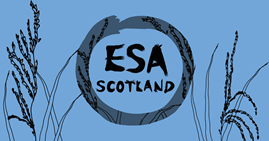 Last updated: 29.07.21Agency/Organisation DetailsReferring Agency/Organisation: Contact Name: Contact Email Address:Contact Telephone No.: Organisation Website: Date of Referral: Client DetailsClient Name: Date of Birth:Client Address: Client Telephone: Client Email:Country of Origin: Relevant additional Information about clients’ circumstance:Language and Regional Accent/Dialect:Befriending sessions are held every Tuesday online through Zoom and every other WednesdayIn person.    Please click this link to see time slots and dates available and indicate your preferred slot: Background InformationFamily/Carer Contact details:Emergency Contact details:GP name and telephone number:Do you need further help or have other problems or difficulties?:Befriending ServiceThe role of the befriending service and the befriending volunteer has been explained to me and I   am happy to receive the service.I consent to my personal information to be kept by ESA Scotland so that I can receive befriending and other services and information I request to support my independence and wellbeing.I consent to my personal information being passed to the volunteer befriender where appropriate.I am happy for my ‘significant other person’ to be contacted for their permission for their personal details to be kept by ESA Scotland in case of emergencyName:Date: Signed on their Behalf: 